Отчет   объединения «Веселый лоскуток» 1 группыТемы занятий:Интернет ресурсы: ddt-griv.ru (страничка педагога – Барышникова Л.С.),   stranamasterov.ru, http//nsportal.ruИзделия по темам: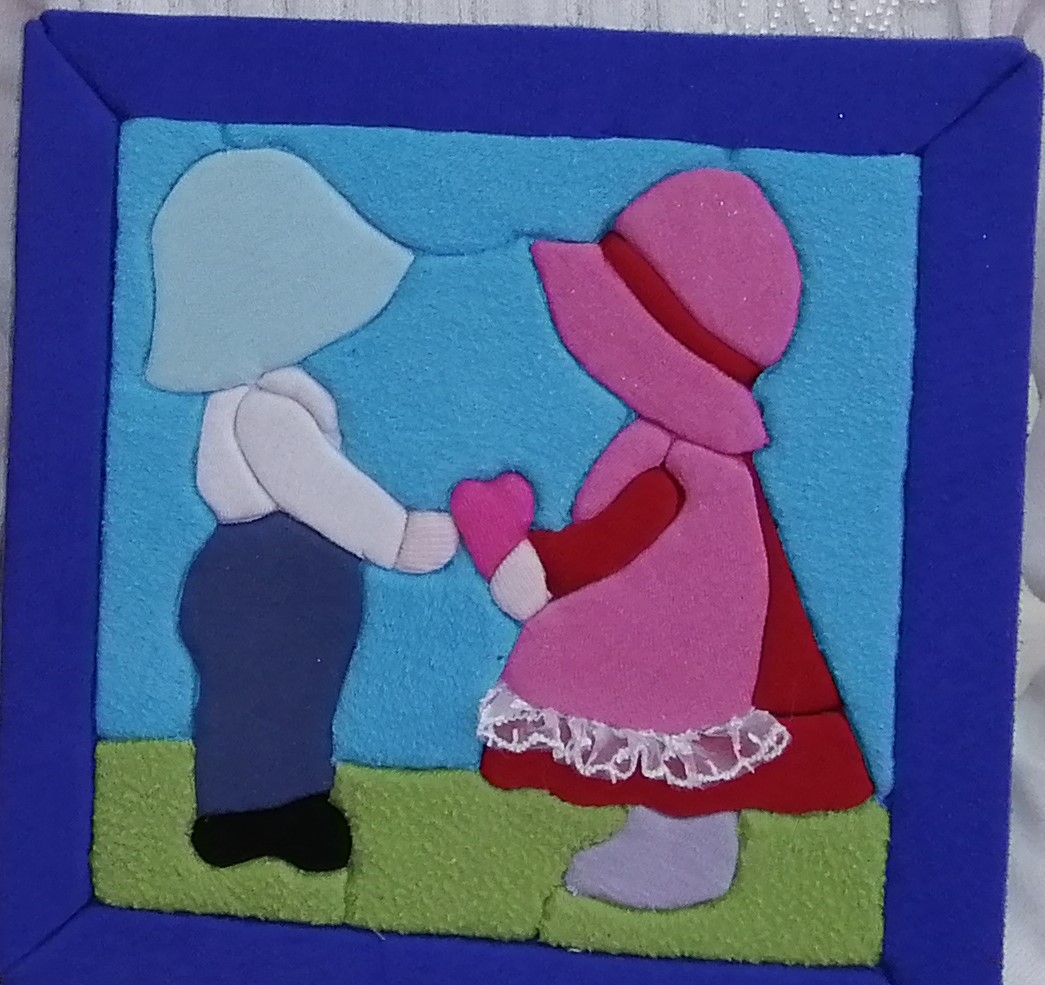 2.    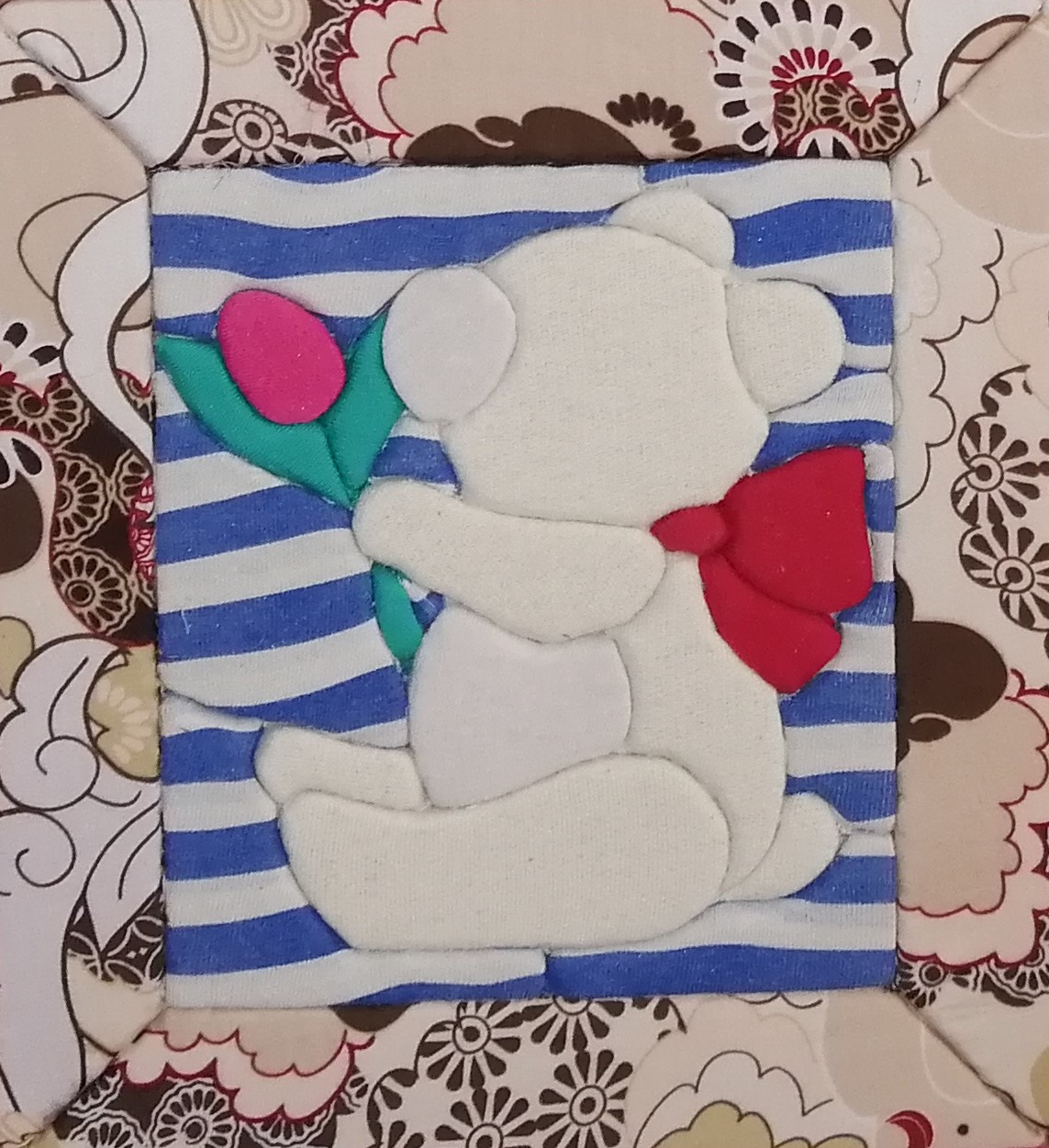 3. 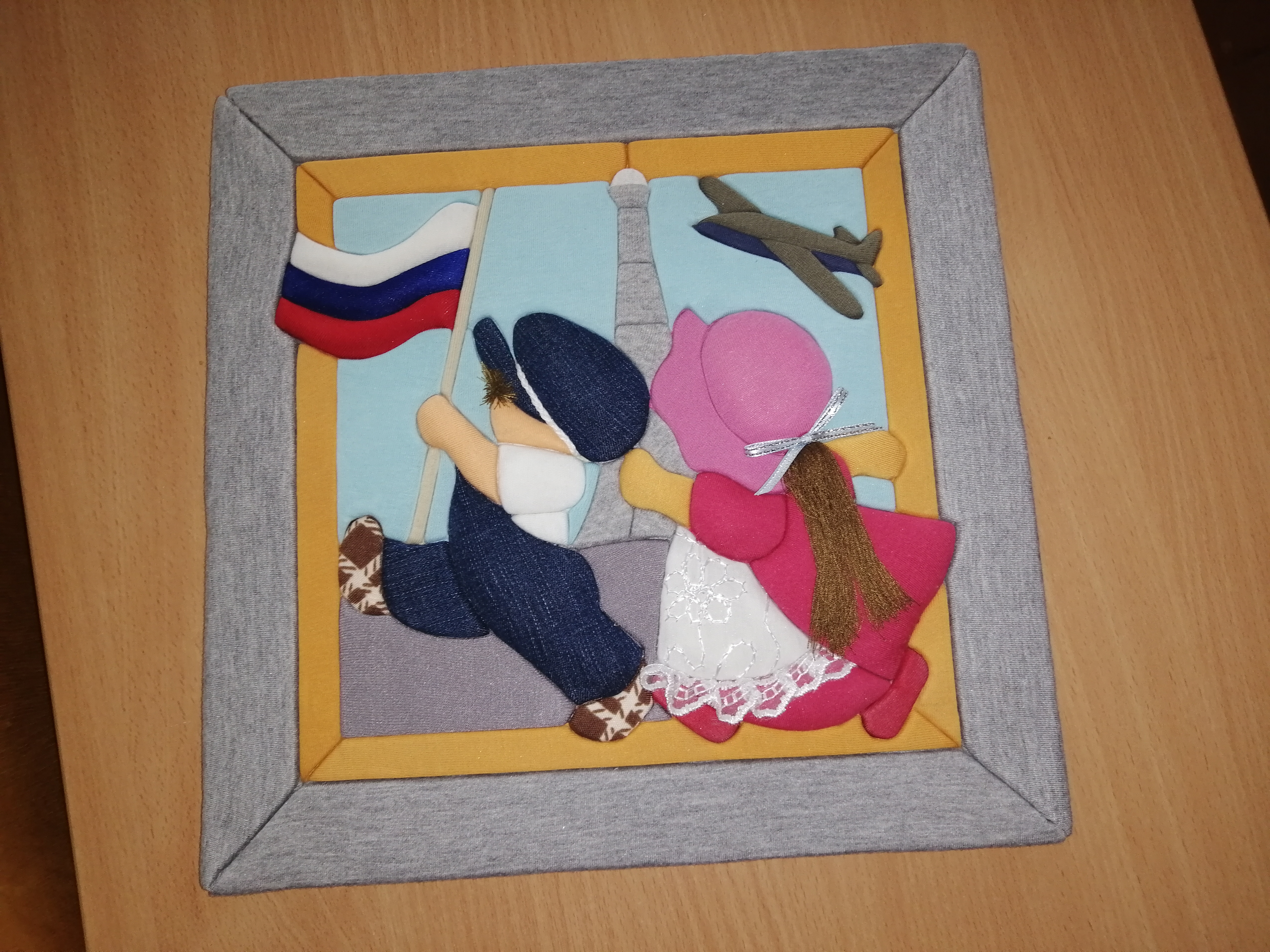 Участие в конкурсе:- http//centrideia.ru  «От Зелёного ростка до цветка»  «Дивный сад» Автор: Крят Маргарита, 9 лет  Объединение «Весёлый лоскуток» 1 группа 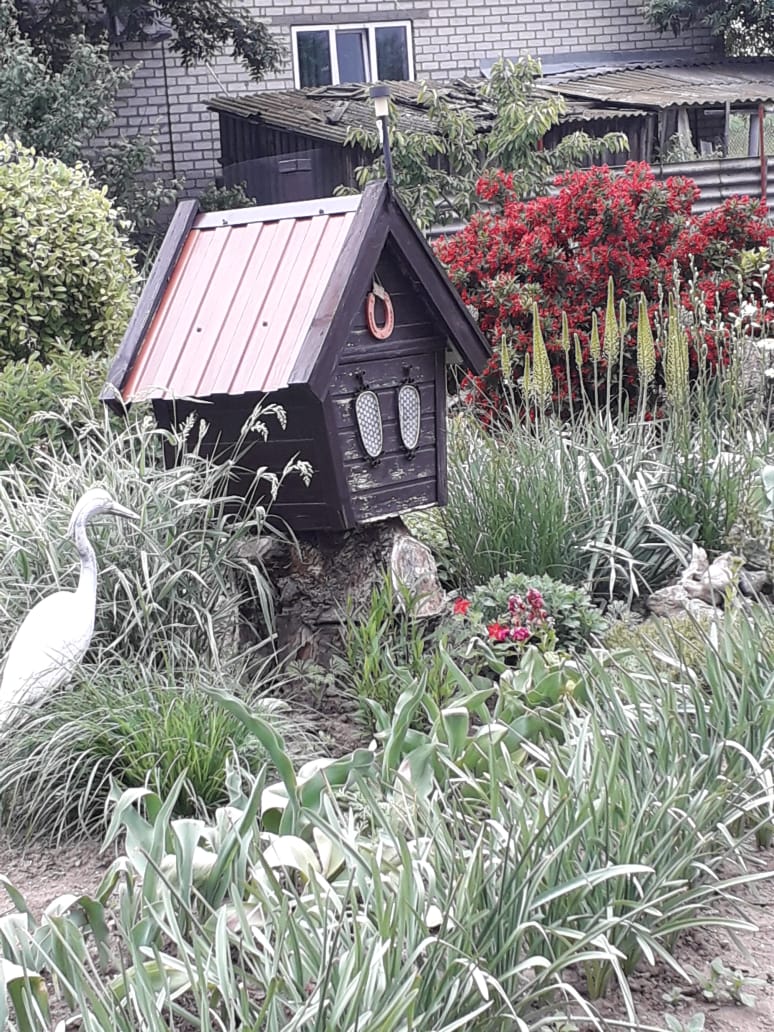 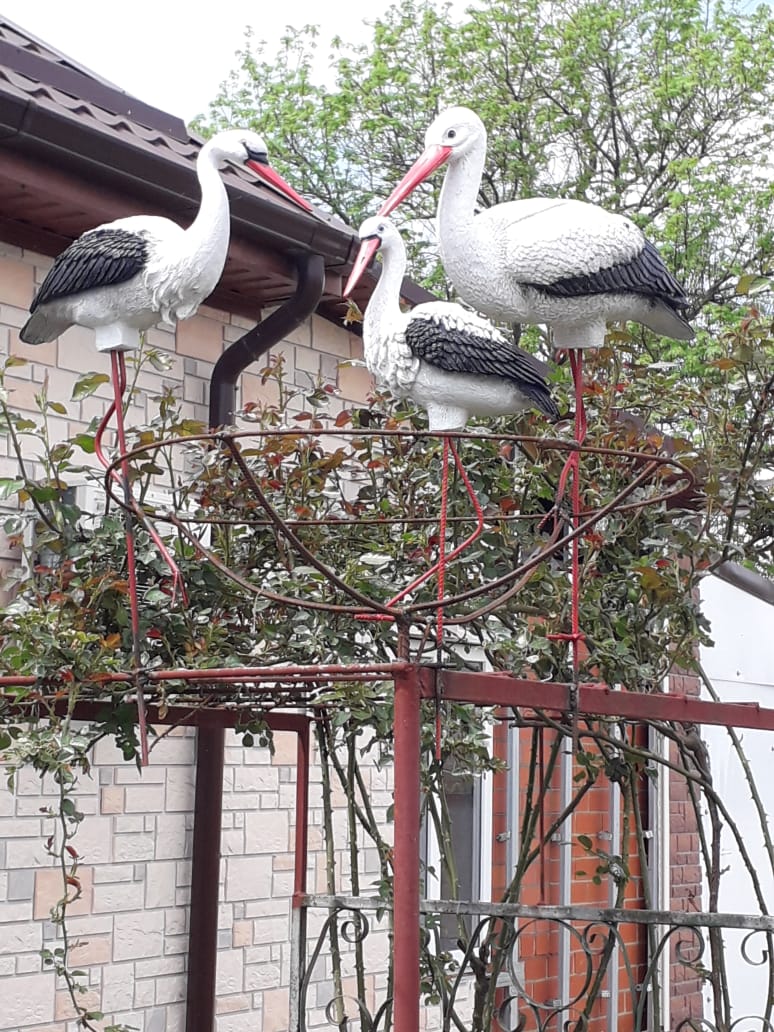 Воспитательная работа.- Разъяснительные беседы о правилах гигиены, профилактике вирусных и простудных заболеваний.Тема занятияДата 1 группаИспользуемая литератураМатериалы и оборудованиеПодбор рисунка и ткани для объемного панно "Весёлые ребята". Заготовка рамки.12.05.20Страунинг А. М. Развитие творческого воображения дошкольников на   занятиях по изобразительной деятельности”  М.: - 2008.Пенопластовые заготовки; Ножницы; клей-карандаш; Карандаш; Канцелярский нож; Стек (пилочка); Ткань; линейка.Изготовление объёмного панно "Веселые ребята"14.05.20Страунинг А. М. Развитие творческого воображения дошкольников на   занятиях по изобразительной деятельности”  М.: - 2008.Пенопластовые заготовки; Ножницы; клей-карандаш; Карандаш; Канцелярский нож; Стек (пилочка); Ткань; линейка.